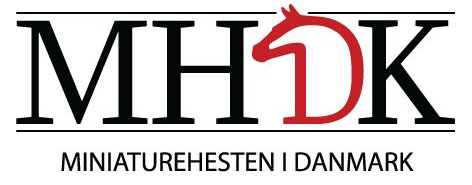 
TILMELDINGSBLANKET DANISH INTERNATIONAL OPEN DEN 18. OG 19. AUGUST 2018Dyrskuepladsen i Horsens, Hattingvej 4, 8700 HorsensSidste tilmeldings- og betalingsfrist er den 5. august 2018
Hermed tilmeldes nedenstående hest:
Hestens navn: ____________________________________________________________Hestens pasnummer (15 cifre fra passet): ____________________________________________________________Hestens chipnummer: ____________________________________________________________Køn:                                                  	Fødselsdato:    		Stangmål (inch):     _________________________	_____________________________	________________Hestens far og hans registreringsnummer:  	____________________________________________________________Hestens mor og hendes registreringsnummer: ____________________________________________________________Hestens morfar og hans registreringsnummer:____________________________________________________________Ejers /brugers navn: ___________________________________________Stutterinavn: _________________________________________________Telefonnummer og e-mail: ______________________________________	Fuld adresse: _________________________________________________Opdrætters navn: _____________________________________________Hesten tilmeldes i følgende klassenumre: Tilmelding sendes til følgende mail danishinternationalopen@gmail.comEkstra tilmeldingsblanketter kan udskrives fra foreningens hjemmeside www.miniaturehesten.dk Undertegnede erklærer hermed, at ovenstående oplysninger er rigtige, og at hesten ved fremstilling er sund og rask, samt at fremstillingen sker for eget ansvar og risiko.Data, der som følge af denne anmeldelse registreres om hest og ejer, kan frit benyttes af det relevante avlsforbund og SEGES, og disse data kan ikke efterfølgende kræves slettet.________	____ ________________Dato	              Ejers underskrift Vær venligst meget omhyggelig med at udfylde din tilmelding, da den ellers vil være ugyldig.Priser i DKK inkl. administration:AntalTotalPris pr hest/klasse125 DKKPris ved showpakke (7 klasser)700 DKKBoksleje fra fredag til søndag350 DKK/boks uden strøelseVed bestilling af mere end to bokse koster boks nr. 3, 4, 5 osv. 250 DKK.Overnatning Ønsker at medbringe campingvognØnsker at medbringe telt Ønsker strøm på pladsen100 DKK total inkl. strøm for alle dage50 DKK ekskl. strøm for alle dage50 DKK for alle dageFællesspisning lørdag (Helstegt pattegris med tilbehør)125 DKK/voksen60 DKK/barn under 12 årMorgenmadsbuffet30 DKK pr. dagVed transport over Storebæltsbroen gives der 100 kr. rabat pr. hest (kun for medlemmer)Ved transport over Storebæltsbroen gives der 100 kr. rabat pr. hest (kun for medlemmer)Ved efteranmeldelse efter den 5. august 2018 tillægges et gebyr på 100 kr. pr. klasseVed efteranmeldelse efter den 5. august 2018 tillægges et gebyr på 100 kr. pr. klasseVed efteranmeldelse efter den 5. august 2018 tillægges et gebyr på 100 kr. pr. klasseI alt indbetalt til MHDKs konto 9570-0012164351 eller Mobilepay 60 55 52 34I alt indbetalt til MHDKs konto 9570-0012164351 eller Mobilepay 60 55 52 34I alt indbetalt til MHDKs konto 9570-0012164351 eller Mobilepay 60 55 52 34